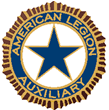 DEPARTMENT OF NORTH CAROLINA	UNIT PRESIDENT’S REPORT FORMUNIT PRESIDENT NAME____________________________________    UNIT ____________________Complete this form and provide to your District President at least one week prior to the scheduled District meeting in the Spring.  MEMBERSHIP	Membership Numbers 	Target      _________           Paid      __________	Activities used for recruiting and renewing 	______________________________________________AMERICANISM	How many US Flags were distributed and for which events       __________________________________	How many Flag Etiquette pamphlets were distributed and where        ____________________________	Other ways your Unit supported Americanism	__________________________________________CHILDREN AND YOUTH	Number of Military/Veteran Children & Families that were aided       _____________________________	Events that included Military Children & Families	__________________________________________COMMUNITY SERVICE	How did your Unit participate in or encourage community involvement      ________________________TARHEEL GIRLS STATE	Number of citizens your Unit                                  Endorsed     __________           Sponsored     __________POPPY	Number of poppies Units ordered	_____________	Events where poppies were distributed	______________________________________________VA&R	Number of VA in-person volunteer hours	_____________	Other ways volunteering at the VA was accomplished         _____________________________________	CONTRIBUTIONS MADE TO DEPARTMENTPresident’s Project	$_____________State Headquarters Fund	$_____________General Fund		$_____________Treasurer’s Bond		$_____________VA&R Fair Share		$_____________